LOGO kostkaJulie Hrochová 523912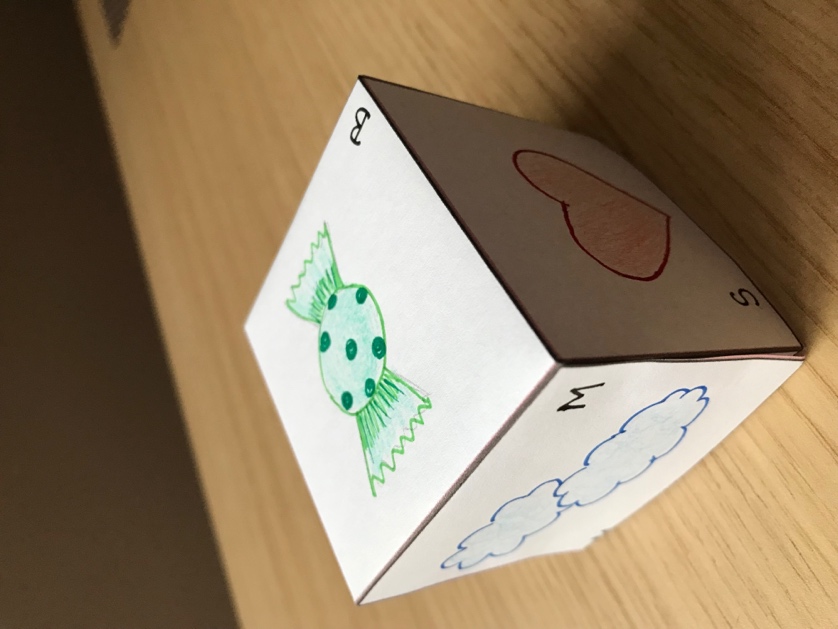 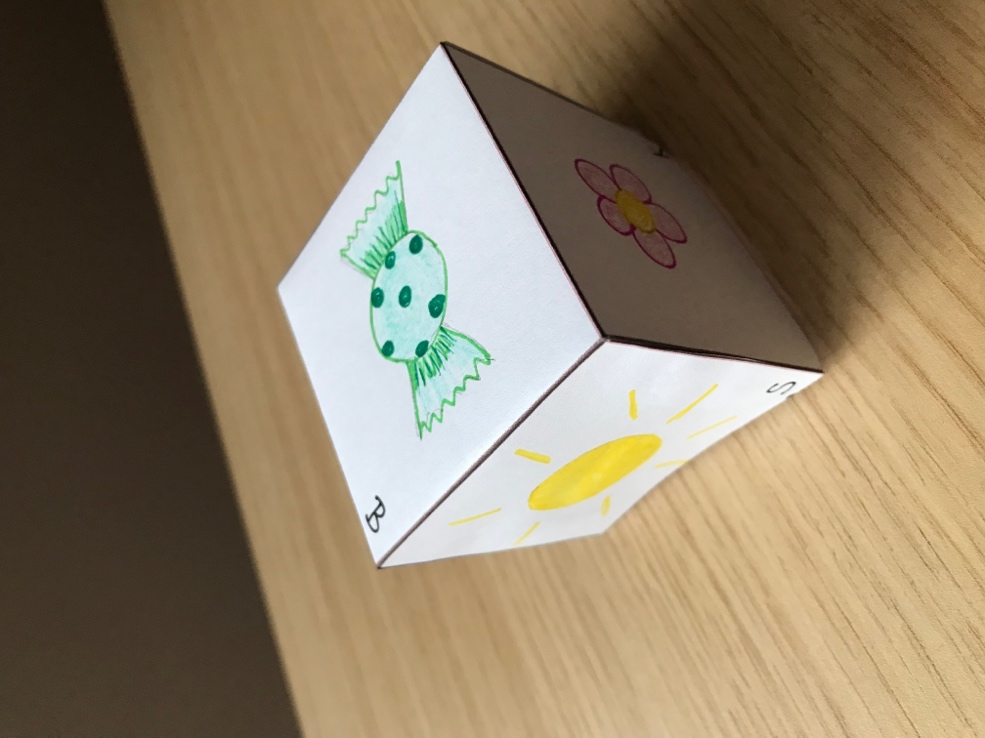 